What to do1. Counting practice Take turns to count. This is harder than you think! One person says ‘one’.The second person says ‘two’.The first person says ‘three’’.Continue like this, talking turns, until you reach 20.  Repeat but this time speed up! Repeat but this time the other person starts – so you are saying different numbers.Repeat but count backwards from 20 to blast-off! Extension Try this with three people – that’s really hard, especially if you go fast! 2.  Working together Creating and recognising patterns, first simple and then more complicated ones - involves using logic and prediction skills. You need small coloured objects, e.g. Lego bricks, buttons, painted shells, beads… Complete the activity Copy My Pattern below.  Try these Fun-Time ExtrasHow many small shells or beads can you fit in your drinking cup or mug? Estimate first and get other people to estimate as well.  Now fill it.  Tip out the shells and count to check your estimate.  Copy My PatternYou will need:  small objects, e.g. Lego bricks, coloured buttons, painted shells, or beads.What to doOne of you creates a pattern using the bricks or shells. It must be a regular pattern. You could try this one. 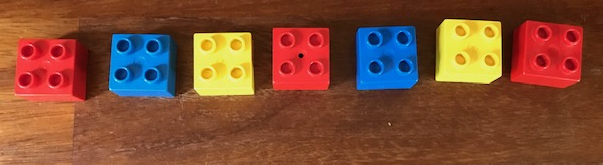 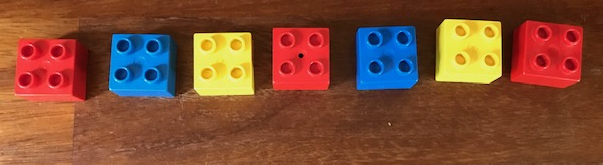 The other person must continue the pattern.Check that they do this correctly.  Ask these questions.What colour will the next brick in the line be?What colour is the brick after that? And then one after that?  Lay down the bricks to check if your answers were correct.Now invent a more complicated pattern and repeat the activity. 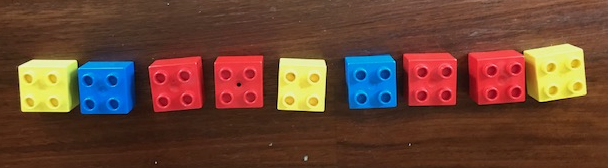 Challenge Try an even more complicated pattern! 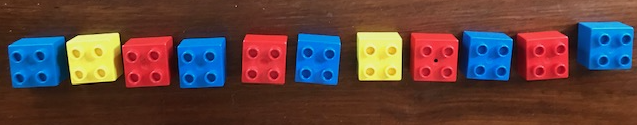 